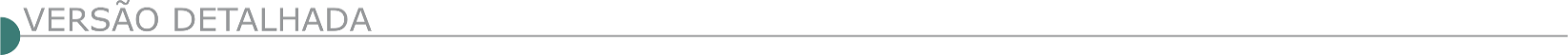 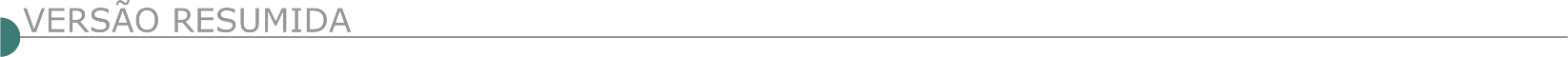 ESTADO DE MINAS GERAISPREFEITURA MUNICIPAL DE CONTAGEM - AVISO DE ADIAMENTO - RDC Nº. 001/2021A Prefeitura do Município de Contagem, através da Comissão Permanente de Licitações, torna público, para conhecimento das empresas interessadas, o ADIAMENTO do processo licitatório em epígrafe, cujo objeto é: REFERÊNCIA: RDC N. 001/2021, PROCESSO N. 146/2021, EDITAL N. 064/2021, CUJO OBJETO É REMANESCENTE DE OBRAS PARA IMPLANTAÇÃO DA MACRODRENAGEM E MELHORIA DO TRANSPORTE PÚBLICO COLETIVO DO COMPLEXO DA AVENIDA MARACANÃ” CONTEMPLANDO OBRAS DE ESGOTAMENTO SANITÁRIO, DRENAGEM, OBRAS DE ARTE ESPECIAIS, PAVIMENTAÇÃO, RECUPERAÇÃO AMBIENTAL E URBANÍSTICA, NO TRECHO COMPREENDIDO ENTRE A RUA ALBERT SCHWAITZER E A RODOVIA LMG-808, NO MUNCÍPIO DE CONTAGEM/MG.A Prefeitura do Município de Contagem, através da Comissão Permanente de Licitações da Secretaria Municipal de Obras e Serviços Urbanos - SEMOBS, torna público, para conhecimento das licitantes, o ADIAMENTO, para o dia 31 de janeiro de 2022, no mesmo horário e local prescritos no Edital” do procedimento licitatório supra, por motivos administrativos. Modalidade: (Maior Desconto) - Data da Entrega:   31/01/2022 10:00:00 - Data da Abertura:   31/01/2022 10:00:00. http://www.contagem.mg.gov.br/?se=licitacoes&licitacao=161242. PREFEITURA MUNICIPAL DE CONCEIÇÃO DO MATO DENTRO AVISO DE LICITAÇÃO CONCORRÊNCIA Nº 23/2021 O Município de Conceição do Mato Dentro - MG torna público que realizará Processo nº 225/2021 - Concorrência nº 023/2021, cujo objeto é a contratação de empresa especializada para reforma e ampliação da Secretaria de Infraestrutura e Transporte deste município, concomitante com Planilha Base Orçamentária, Cronograma Físico-Financeiro, Memorial Descritivo e Projetos, anexos ao Edital 225/2021. Dia da abertura: 17 de fevereiro de 2022, às 09h00min. Maiores informações pelo telefone (31) 3868-2398 - Edital disponível no site oficial do Município - www.cmd.mg.gov.br. AVISO DE LICITAÇÃO CONCORRÊNCIA Nº 28/2021 O Município de Conceição do Mato Dentro - MG torna público que realizará Processo nº 248/2021 - Concorrência nº 028/2021, cujo objeto é contratação de empresa especializada em engenharia para execução dos serviços da obra de infraestrutura e saneamento do distrito de Córregos, no município de Conceição do Mato Dentro/MG, concomitante com Planilha Base Orçamentária, Cronograma Físico-Financeiro, Memorial Descritivo e Projetos, anexos ao Edital 248/2021. Dia da abertura: 18 de fevereiro de 2022, às 09h00min. Maiores informações pelo telefone (31) 3868-2398 - Edital disponível no site oficial do Município - www.cmd.mg.gov.br. MUNICÍPIO DE GOVERNADOR VALADARES – MG - NÚMERO DA LICITAÇÃO: 6/2021 - NÚMERO DO PROCESSO ADMINISTRATIVO: 992/2021 - MODALIDADE DA LICITAÇÃO: CONCORRÊNCIA -FUNDAMENTAÇÃO LEGAL: 8.666/1993 LEI 8666/1993O MUNICÍPIO DE GOVERNADOR VALADARES, torna público, para conhecimento de todos, que fará realizar, na modalidade de Concorrência para Registro de Preço, a licitação nº 006/2021, do tipo menor preço global, cujo edital poderá ser obtido pelos interessados através do site www.valadares.mg.gov.br, ou obter informações sobre o mesmo, nos dias úteis, no horário compreendido entre 13:00h às 17:00h, junto à Comissão Permanente de Licitações, e ainda poderão solicitar esclarecimento referente ao certame através do e-mail cpl@valadares.mg.gov.br, tendo por objeto o registro de preços para futura e eventual contratação de empresa de engenharia especializada para serviços comuns e contínuos relacionados construção de arrimos, a qualquer momento no município de Governador Valadares/MG. Objeto: Registro de preços para futura e eventual contratação de empresa de engenharia especializada para serviços comuns e contínuos relacionados construção de arrimos, a qualquer momento no município de Governador Valadares/MG. Unidade solicitante: Secretaria Municipal de Obras e Serviços Urbanos – SMOSU - Valor estimado: R$ 7.579.306,83 - Data de publicação: 12/01/2022 - Data limite: 08/03/2022 - Data de abertura: 08/03/2022 - Horário de abertura: 14:00 - Status: Em andamento - https://www.valadares.mg.gov.br/detalhe-da-licitacao/info/co-6-2021/59495. BRASILÂNDIA DE MINAS MG - SEC EXEC DE ADMIN E PLANEJAMENTO PUBLICAÇÃO TOMADA DE PREÇOS 01_2022 EDITAL DA TOMADA DE PREÇOS Nº 01/2022. A Prefeitura Municipal de Brasilândia de Minas MG, torna público que no dia 28 de janeiro de 2022, a partir das 13h30min, será realizada a sessão relativa à licitação na modalidade Tomada de Preços cujo objeto é Contratação de empresa para execução de obras de serviços de engenharia civil do tipo menor preço por empreitada Global (mão de obra e materiais), com a execução de construção de 01 ponte em concreto armado e vigas metálicas – córrego cotovelo – zona rural – acesso à Comunidade Riacho do Campo com comprimento de 57,00m e largura de 4,20m com 04 vãos, sendo 03 vãos de 15m e 12m. Recursos oriundos do Município de Brasilândia de Minas e Termo de Convênio de Cooperação Mútua com a Associação Comercial, Empresarial, Industrial, Agropecuária e de Serviços de Brasilândia de Minas MG-ACE, conforme Lei Municipal 673 de 13 de dezembro de 2021. Maiores informações poderão ser obtidas pelo tel. 38- 35621202, ou e-mail – licitacao@brasilandiademinas.mg.gov.br, www.brasilandiademinas.mg.gov.br ou no edifício sede da Prefeitura. PREFEITURA MUNICIPAL DE BUENO BRANDÃO – MG. CONCORRÊNCIA PÚBLICA Nº 01/2022. PROCESSO Nº 665/2021. Aviso de Licitação. Encontra-se aberto junto a esta prefeitura o processo licitatório em epígrafe, do tipo “menor preço por empreitada global”, para a execução de obra pública na Escola Municipal Professor Paulo José Andery. A abertura dos envelopes dar-se-á no dia 15/02/2022, às 10 horas. O edital em inteiro teor estará à disposição dos interessados de 2ª a 6ª feira, das 09h às 16h, na Rua Afonso Pena, nº 225, Centro, Bueno Brandão – MG. Fone: (035) 3463-1377 e/ou através do site www.buenobrandao.mg.gov.br. PREFEITURA DE CONCEIÇÃO DO MATO DENTRO DEPARTAMENTO DE LICITAÇÕES E CONTRATOS CONCORRÊNCIA 020/2021O Município de Conceição do Mato Dentro – MG torna público que realizará o Processo nº 215/2021 – Concorrência nº 020/2021, cujo objeto é a Contratação de empresa especializada para DRENAGEM E PAVIMENTAÇÃO DOS PONTOS CRITICOS LOTE 07 A - BREJAUBA - MORROS 1,2,4,5,6,16 E 17, concomitante com Planilha Base Orçamentária, Cronograma Físico Financeiro, Memorial Descritivo e Projetos, anexos ao Edital n° 215/2021. Dia da abertura: 15 de fevereiro de 2022, às 09h30min. Maiores informações pelo telefone (31) 3868-2398 - Edital disponível no site oficial do Município – www.cmd.mg.gov.br. PREFEITURA MUNICIPAL DE PERDIZES – MG. AVISO DE LICITAÇÃO. PROCESSO Nº 006/2022. PREGÃO ELETRÔNICO Nº 006/2022. Prefeitura Municipal de Perdizes MG, torna público a quem possa interessar, que está aberta licitação modalidade Pregão Eletrônico Nº 006/2022. Objeto: a contratação de empresa para prestação de serviço de operação tapa buracos e construção de lombadas/ travessia elevadas com cbuq, para manutenção das vias públicas no município de perdizes – mg, conforme solicitação de secretaria municipal de obras, trânsito e serviços públicos, de acordo com as especificações constantes no anexo i, que faz parte do edital. Data e horário do recebimento das propostas: Disponível acolhimento das propostas, 13/01/2022 às 08hs, data e horário das disputas: 24/01/2022 ás 09:00hs. Disponibilização do edital e informações no endereço eletrônico, www.licitanet.com.br; www.perdizes.mg.gov.br, editais. Contato (34) 3663 1341 – Setor de Licitação.AVISO DE LICITAÇÃO CONCORRÊNCIA SRP Nº 1/2022 Processo: n.º 001059/2022 Objeto: contratação especializada visando a execução de obras, melhorias e eficiência energética de iluminação pública no munícipio de três corações. O município de três corações/prefeitura municipal de três corações, com sede na av. Brasil, n.º 225, bairro jardim américa, cep 37.410-900, torna pública a licitação na modalidade pregão presencial srp. Data de abertura dos envelopes: dia 15 de fevereiro de 2022 às 09h:30 min. Endereço: av. Brasil, n.º 225 - jardim américa/ departamento de licitação. Sob a responsabilidade da secretaria municipal de obras e serviços públicos, conforme lei federal n.º 8.666 de 21.06.1993 e alterações, lei n° 10.520/02 e pelas demais condições fixadas neste edital. O edital completo, seus anexos, impugnações, recursos, decisões e demais atos deverão ser acompanhados pelos interessados para ciência através do site www.trescoracoes.mg.gov.br ou no departamento de licitação das 09:00 às 11:00 e das 13:00 às 17:00 horas.PREFEITURA MUNICIPAL DE UBERLÂNDIA - AVISO DE LICITAÇÃO - CONCORRÊNCIA PÚBLICA Nº. 901/2021 CRITÉRIO DE JULGAMENTO “MENOR PREÇO GLOBAL” - PREFEITURA MUNICIPAL DE UBERLÂNDIA – SECRETARIA MUNICIPAL DE EDUCAÇÃO, por meio da DIRETORIA DE COMPRAS - Realizará licitação supramencionada - Objeto: Contratação de empresa prestadora de serviços de natureza comum e contínua de engenharia sanitária, para manutenção de áreas verdes, com fornecimento de mão de obra com dedicação exclusiva, ferramentas, equipamentos, caminhões, maquinários e insumos necessários à execução dos serviços. O Edital encontra-se à disposição na Diretoria de Compras, na Av. Anselmo Alves dos Santos, nº. 600, bairro Santa Mônica, fone 0xx 34-3239-2488, das 12:00 às 17:00 horas, bem como, disponível no sítio www.uberlandia.mg.gov.br. Entrega dos Envelopes e Sessão Pública para abertura no dia 17/02/2022 às 13:00 horas, na Av. Anselmo Alves dos Santos, nº 600, bairro Santa Mônica. Uberlândia/MG, 12 de janeiro de 2022. https://weblicitacoes.uberlandia.mg.gov.br/weblicitacoes/f/n/licitacoesdetalhescon?modoJanelaPlc=popup&evento=y&codigoEmpresa=1&licitacao=CP%20901/2021. ESTADO DA BAHIACOMPANHIA DE ENGENHARIA HÍDRICA E DE SANEAMENTO DA BAHIA – CERB – AVISO DE LICITAÇÃO - LICITAÇÃO Nº:2022 003 - SEI: 039.0756.2021.0003750-14 - SECRETARIA DE INFRAESTRUTURA HÍDRICA E SANEAMENTO - SIHS COMPANHIA DE ENGENHARIA HÍDRICA E DE SANEAMENTO DA BAHIA - CERBTipo: Menor Preço Global. Modo de disputa: Fechada. OBJETO: CONTRATAÇÃO DE EMPRESA ESPECIALIZADA PARA EXECUÇÃO DAS OBRAS DO SISTEMA INTEGRADO DE ABASTECIMENTO DE ÁGUA DAS LOCALIDADES CANTINHO, NÚCLEO HABITACIONAL -NHI, CONGONHA, FLORES, PIRANHA E LAGOA GRANDE NO MUNICÍPIO DE URANDI, NO ESTADO DA BAHIA. Esta licitação obedecerá, integralmente, as disposições da Lei Federal nº 13.303/16 e Legislações pertinentes. Abertura: 08.02.2022 às 11h00. Os interessados poderão obter informações e/ou o edital e seus anexos após sua disponibilização, no endereço: 3ª Av, nº 300, sala de Reunião de Licitação, CAB, Salvador-BA, de segunda a sexta-feira, das 08h30min às 11h30min e das 14h00min às 17h00min ou pelo endereço eletrônico: www.comprasnet.ba.gov.br e/ou licitacoescerb.ba.gov.br, cpl@cerb.ba.gov.br, e maiores esclarecimentos através do telefone: (71) 3115-8155. Comunicamos aos senhores licitantes, que devido a Pandemia em vigor e, em obediência aos Protocolos decretados pelos Governos Federal, Estadual e Municipal, os envelopes da licitação acima identificada, serão recebidos na Portaria da CERB sem a ocorrência da Sessão Pública Presencial. A Comissão obedecerá aos procedimentos, abrindo os envelopes em teleconferência, os interessados poderão participar da sessão através do link disponibilizado no site da CERB (licitacoescerb.ba.gov.br) e posteriormente será disponibilizado para os Senhores Licitantes o conteúdo das mesmas por via eletrônica através do SEI (www.portalseibahia.saeb.ba.gov.br). AVISO DE LICITAÇÃO - LICITAÇÃO Nº: 2022 004 - SEI: 039.0756.2022.0000088-02 - SECRETARIA DE INFRAESTRUTURA HÍDRICA E SANEAMENTO - SIHS COMPANHIA DE ENGENHARIA HÍDRICA E DE SANEAMENTO DA BAHIA - CERBTipo: Menor Preço Global. Modo de disputa: Fechada. OBJETO: CONTRATAÇÃO DE EMPRESA ESPECIALIZADA PARA EXECUÇÃO DE OBRAS DE IMPLANTAÇÃO DE 33(TRINTA E TRÊS) SISTEMAS DE ABASTECIMENTO DE ÁGUA, PADRÃO CERB PSSAA-06 COM SERVIÇO SOCIAL, EM DIVERSAS LOCALIDADES NOS MUNICÍPIOS DA REGIÃO DE IRECÊ, E SISTEMA DE IRRIGAÇÃO DA ESCOLA AGROTÉCNICA DE BARRA, NO ESTADO DA BAHIA. Esta licitação obedecerá, integralmente, as disposições da Lei Federal nº 13.303/16 e Legislações pertinentes. Abertura: 08.02.2022 às 14h00. Os interessados poderão obter informações e/ou o edital e seus anexos após sua disponibilização, no endereço: 3ª Av, nº 300, sala de Reunião de Licitação, CAB, Salvador-BA, de segunda a sexta-feira, das 08h30min às 11h30min e das 14h00min às 17h00min ou pelo endereço eletrônico: www.comprasnet.ba.gov.br e/ou licitacoescerb.ba.gov.br, cpl@cerb.ba.gov.br, e maiores esclarecimentos através do telefone: (71) 3115-8155. Comunicamos aos senhores licitantes, que devido a Pandemia em vigor e, em obediência aos Protocolos decretados pelos Governos Federal, Estadual e Municipal, os envelopes da licitação acima identificada, serão recebidos na Portaria da CERB sem a ocorrência da Sessão Pública Presencial. A Comissão obedecerá aos procedimentos, abrindo os envelopes em teleconferência, os interessados poderão participar da sessão através do link disponibilizado no site da CERB (licitacoescerb.ba.gov.br) e posteriormente será disponibilizado para os Senhores Licitantes o conteúdo das mesmas por via eletrônica através do SEI (www.portalseibahia.saeb.ba.gov.br). AVISO DE LICITAÇÃO - LICITAÇÃO Nº: 2022 005 - SEI: 039.0756.2021.0003747-19 SECRETARIA DE INFRAESTRUTURA HÍDRICA E SANEAMENTO - SIHS COMPANHIA DE ENGENHARIA HÍDRICA E DE SANEAMENTO DA BAHIA – CERB Tipo: Menor Preço Global. Modo de disputa: Fechada. OBJETO: CONTRATAÇÃO DE EMPRESA ESPECIALIZADA PARA EXECUÇÃO DAS OBRAS DO SISTEMA INTEGRADO DE ABASTECIMENTO DE ÁGUA DAS LOCALIDADES DE ESTREITO, BOA VISTA DO ESTREITO, PAJEÚ, ANGICAL, NÚCLEO HABITACIONAL II, NO MUNICÍPIO DE URANDI E NÚCLEO HABITACIONAL III, NO MUNICÍPIO DE SEBASTIÃO LARANJEIRAS, NO ESTADO DA BAHIA. Esta licitação obedecerá, integralmente, as disposições da Lei Federal nº 13.303/16 e Legislações pertinentes. Abertura: 08.02.2022 às 14h30. Os interessados poderão obter informações e/ou o edital e seus anexos após sua disponibilização, no endereço: 3ª Av, nº 300, sala de Reunião de Licitação, CAB, Salvador-BA, de segunda a sexta-feira, das 08h30min às 11h30min e das 14h00min às 17h00min ou pelo endereço eletrônico: www.comprasnet.ba.gov.br e/ou licitacoescerb.ba.gov.br, cpl@cerb.ba.gov.br, e maiores esclarecimentos através do telefone: (71) 3115-8155. Comunicamos aos senhores licitantes, que devido a Pandemia em vigor e, em obediência aos Protocolos decretados pelos Governos Federal, Estadual e Municipal, os envelopes da licitação acima identificada, serão recebidos na Portaria da CERB sem a ocorrência da Sessão Pública Presencial. A Comissão obedecerá aos procedimentos, abrindo os envelopes em teleconferência, os interessados poderão participar da sessão através do link disponibilizado no site da CERB (licitacoescerb.ba.gov.br) e posteriormente será disponibilizado para os Senhores Licitantes o conteúdo das mesmas por via eletrônica através do SEI (www.portalseibahia.saeb.ba.gov.br). AVISO DE LICITAÇÃO - LICITAÇÃO Nº: 2022 006 - SEI: 039.0756.2021.0003873-73 SECRETARIA DE INFRAESTRUTURA HÍDRICA E SANEAMENTO - SIHS COMPANHIA DE ENGENHARIA HÍDRICA E DE SANEAMENTO DA BAHIA – CERB Tipo: Menor Preço Global. Modo de disputa: Fechada. OBJETO: CONTRATAÇÃO DE EMPRESA ESPECIALIZADA PARA EXECUÇÃO DAS OBRAS DE IMPLANTAÇÃO DE 31 (TRINTA E UM) SISTEMA DE ABASTECIMENTO DE ÁGUA, PADRÃO CERB-PSSAA-06M E SERVIÇO SOCIAL, EM DIVERSAS LOCALIDADES, NOS MUNICÍPIOS DA REGIÃO DE CAETITÉ, NO ESTADO DA BAHIA. Esta licitação obedecerá, integralmente, as disposições da Lei Federal nº 13.303/16 e Legislações pertinentes. Abertura: 08.02.2022 às 15h00. Os interessados poderão obter informações e/ou o edital e seus anexos após sua disponibilização, no endereço: 3ª Av, nº 300, sala de Reunião de Licitação, CAB, Salvador-BA, de segunda a sexta-feira, das 08h30min às 11h30min e das 14h00min às 17h00min ou pelo endereço eletrônico: www.comprasnet.ba.gov.br e/ou licitacoescerb.ba.gov.br, cpl@cerb.ba.gov.br, e maiores esclarecimentos através do telefone: (71) 3115-8155. Comunicamos aos senhores licitantes, que devido a Pandemia em vigor e, em obediência aos Protocolos decretados pelos Governos Federal, Estadual e Municipal, os envelopes da licitação acima identificada, serão recebidos na Portaria da CERB sem a ocorrência da Sessão Pública Presencial. A Comissão obedecerá aos procedimentos, abrindo os envelopes em teleconferência, os interessados poderão participar da sessão através do link disponibilizado no site da CERB (www.licitacoescerb.ba.gov.br) e posteriormente será disponibilizado para os Senhores Licitantes o conteúdo das mesmas por via eletrônica através do SEI (www.portalseibahia.saeb.ba.gov.br). EMBASA - AVISO DA LICITAÇÃO Nº 006/22A Embasa torna público que realizará a LICITAÇÃO n.º 006/22, processada de acordo com as disposições da Lei nº 13.303/2016, Lei complementar 123/2006 e Regulamento Interno de Licitações e Contratos da EMBASA. Objeto: Execução de obras de melhorias e ampliação no sistema de abastecimento de água de ilhéus para atendimento de localidades no litoral norte. Disputa: 04/02/2022 às 10:00 horas. (Horário de Brasília-DF). Recursos Financeiros: Próprios. O Edital e seus anexos encontram-se disponíveis para download no site http://www.licitacoes-e.com.br/. (Licitação BB nº: 916728). O cadastro da proposta deverá ser feito no site http://www.licitacoes-e.com.br/, antes da abertura da sessão pública. Informações através do e-mail: plc.esclarecimentos@embasa.ba.gov.br ou por telefone: (71)3372-4756/4764. ESTADO DO MATO GROSSO DO SULSANESUL – AVISO DE LICITAÇÃO - LICITAÇÃO Nº 102/2021 - PROC. N° 01.142/2021OBJETO:  Contratação de empresa para execução da obra de Implantação de 1.951,24 m de rede coletora e 49 ligações domiciliares no município de Camapuã, no Estado do Mato Grosso do Sul.ABERTURA: 09/02/2022 - 09:00 horas. DATA LIMITE DE PROTOCOLO DAS PROPOSTAS: 08/02/2022 até às 17:00 horas na GELIC – Gerência Licitações e Contratos da Sanesul. RECURSOS: Próprios e FGTS – Avançar Cidades Seleção Contínua. O Edital, e demais documentos que compõem o pacote técnico, encontram-se disponíveis aos interessados gratuitamente no site da Sanesul http://www.sanesul.ms.gov.br/licitacao/tipolicitacao/LicitacaoDEMAIS INFORMAÇÕES: na GELIC – Gerência Licitações e Contratos, sita à Rua Dr. Zerbini, n° 421, Bairro Chácara Cachoeira, em Campo Grande/MS, CEP: 79.040-040, Fone (0xx67) 3318-7713, 3318-7783, Fax (0xx67) 3318-7724. Link para acessar os documentos: https://bit.ly/Licitacao102_2021_SanesulAVISO DE LICITAÇÃO - LICITAÇÃO Nº 103/2021 - PROC. N° 01.182/2021OBJETO: Contratação de empresa para prestação de serviços de engenharia comuns para execução de serviços de reparos em redes e substituição de ramais de água, execução de redes e ligações de água de crescimento vegetativo, remanejamentos de redes e ligações de água, com reposição de pavimentos em Três Lagoas, no Estado do Mato Grosso do Sul. ABERTURA: 10/02/2022 - 09:00 horas. DATA LIMITE DE PROTOCOLO DAS PROPOSTAS: 09/02/2022 até às 17:00 horas na GELIC – Gerência Licitações e Contratos da Sanesul. RECURSOS: Próprios. O Edital, e demais documentos que compõem o pacote técnico, encontram-se disponíveis aos interessados gratuitamente no site da Sanesul http://www.sanesul.ms.gov.br/licitacao/tipolicitacao/Licitacao DEMAIS INFORMAÇÕES: na GELIC – Gerência Licitações e Contratos, sita à Rua Dr. Zerbini, n° 421, Bairro Chácara Cachoeira, em Campo Grande/MS, CEP: 79.040-040, Fone (0xx67) 3318-7713, 3318-7783, Fax (0xx67) 3318-7724. Link para acessar os documentos: https://bit.ly/Licitacao103_2021_Sanesul. AVISO DE LICITAÇÃO - LICITAÇÃO Nº 104/2021 - PROC. N° 01.003/2021OBJETO: Contratação de empresa para execução da obra de implantação de 27.109,17 metros de rede coletora de esgoto, 1.239 ligações domiciliares de esgoto e Estação Elevatória de Esgoto Bruto denominada “Manoel Alves”, localizada no Município de Aral Moreira, no Estado do Mato Grosso do Sul. ABERTURA: 11/02/2022 - 09:00 horas. DATA LIMITE DE PROTOCOLO DAS PROPOSTAS: 10/02/2022 até às 17:00 horas na GELIC – Gerência Licitações e Contratos da Sanesul. RECURSOS: Próprios. O Edital, e demais documentos que compõem o pacote técnico, encontram-se disponíveis aos interessados gratuitamente no site da Sanesul http://www.sanesul.ms.gov.br/licitacao/tipolicitacao/Licitacao - DEMAIS INFORMAÇÕES: na GELIC – Gerência Licitações e Contratos, sita à Rua Dr. Zerbini, n° 421, Bairro Chácara Cachoeira, em Campo Grande/MS, CEP: 79.040-040, Fone (0xx67) 3318-7713, 3318-7783, Fax (0xx67) 3318-7724. Link para acessar os documentos: https://bit.ly/Licitacao104_2021_Sanesul. AVISO DE LICITAÇÃO - LICITAÇÃO Nº 106/2021 - PROC. N° 01.199/2021OBJETO: Contratação de empresa para execução da obra de Ampliação do Sistema de Esgotamento Sanitário (SES) de Camapuã/MS, com implantação das Estações Elevatórias de Esgoto Bruto/EEEB Benício Moura e EEEB Final, linhas de recalque, implantação de uma nova Estação de Tratamento de Esgoto/ETE e emissário final, localizada no Município de Camapuã, no Estado do Mato Grosso do Sul. ABERTURA: 14/02/2022 - 09:00 horas. DATA LIMITE DE PROTOCOLO DAS PROPOSTAS: 11/02/2022 até às 17:00 horas na GELIC – Gerência Licitações e Contratos da Sanesul. RECURSOS: Próprios e FGTS – Programa Avançar Cidades – Seleção Continua. O Edital, e demais documentos que compõem o pacote técnico, encontram-se disponíveis aos interessados gratuitamente no site da Sanesul http://www.sanesul.ms.gov.br/licitacao/tipolicitacao/Licitacao. DEMAIS INFORMAÇÕES: na GELIC – Gerência Licitações e Contratos, sita à Rua Dr. Zerbini, n° 421, Bairro Chácara Cachoeira, em Campo Grande/MS, CEP: 79.040-040, Fone (0xx67) 3318-7713, 3318-7783, Fax (0xx67) 3318-7724. Link para acessar os documentos: https://bit.ly/Licitacao106_2021_Sanesul. LICITAÇÃO Nº 107/2021 - PROC. N° 00.745/2021OBJETO: Subcontratação, sob regime de empreitada por preço global, contratação semi-integrada, de empresa para implantação de sistema de captação de água subterrânea, através de perfuração, ativação e operação de poço tubular profundo especial, fornecimento de água bruta por metro cúbico, construção de reservatórios, implantação de elevatórias de água tratada e de sistemas de tratamento para as localidades de Mundo Novo, Água Clara e Nova Alvorada do Sul-MS, pela modalidade B.O.T, no Estado do Mato Grosso do Sul. ABERTURA: 28/03/2022 - 09:00 horas. DATA LIMITE DE PROTOCOLO DAS PROPOSTAS: 25/03/2022 até às 17:00 horas na GELIC – Gerência Licitações e Contratos da Sanesul. RECURSOS: Próprios. O Edital, e demais documentos que compõem o pacote técnico, encontram-se disponíveis aos interessados gratuitamente no site da Sanesul http://www.sanesul.ms.gov.br/licitacao/tipolicitacao/Licitacao - DEMAIS INFORMAÇÕES: na GELIC – Gerência Licitações e Contratos, sita à Rua Dr. Zerbini, n° 421, Bairro Chácara Cachoeira, em Campo Grande/MS, CEP: 79.040-040, Fone (0xx67) 3318-7713, 3318-7783, Fax (0xx67) 3318-7724. Link para acessar os documentos: https://bit.ly/Licitacao107_2021_Sanesul. ÓRGÃO LICITANTE: COPASA-MGÓRGÃO LICITANTE: COPASA-MGEDITAL: Nº CPLI.1120220001Endereço: Rua Carangola, 606, térreo, bairro Santo Antônio, Belo Horizonte/MG.Informações: Telefone: (31) 3250-1618/1619. Fax: (31) 3250-1670/1317. E-mail: Endereço: Rua Carangola, 606, térreo, bairro Santo Antônio, Belo Horizonte/MG.Informações: Telefone: (31) 3250-1618/1619. Fax: (31) 3250-1670/1317. E-mail: Endereço: Rua Carangola, 606, térreo, bairro Santo Antônio, Belo Horizonte/MG.Informações: Telefone: (31) 3250-1618/1619. Fax: (31) 3250-1670/1317. E-mail: OBJETO: O objetivo da presente Licitação é selecionar, dentre as propostas apresentadas, a proposta considerada mais vantajosa, de acordo com os critérios estabelecidos neste Edital, visando a execução, com fornecimento parcial de materiais, das obras e serviços de melhorias do Sistema de Esgotamento Sanitário da cidade de Nova Lima, na área de abrangência da Gerência Regional Metropolitana Leste - GRML, da COPASA MG.OBJETO: O objetivo da presente Licitação é selecionar, dentre as propostas apresentadas, a proposta considerada mais vantajosa, de acordo com os critérios estabelecidos neste Edital, visando a execução, com fornecimento parcial de materiais, das obras e serviços de melhorias do Sistema de Esgotamento Sanitário da cidade de Nova Lima, na área de abrangência da Gerência Regional Metropolitana Leste - GRML, da COPASA MG.DATAS: Entrega: 03/02/2022 às 08:30Abertura: 03/02/2022 às 08:30Prazo de execução: 02 meses.VALORESVALORESVALORESValor Estimado da ObraCapital Social Igual ou SuperiorCapital Social Igual ou SuperiorR$ 273.822,12--CAPACIDADE TÉCNICA: a) Rede de Esgoto ou pluvial com diâmetro igual ou superior a 200 (duzentos) mm.CAPACIDADE TÉCNICA: a) Rede de Esgoto ou pluvial com diâmetro igual ou superior a 200 (duzentos) mm.CAPACIDADE TÉCNICA: a) Rede de Esgoto ou pluvial com diâmetro igual ou superior a 200 (duzentos) mm.CAPACIDADE OPERACIONAL: a) Rede de Esgoto ou pluvial com diâmetro igual ou superior a 200 (duzentos) mm.CAPACIDADE OPERACIONAL: a) Rede de Esgoto ou pluvial com diâmetro igual ou superior a 200 (duzentos) mm.CAPACIDADE OPERACIONAL: a) Rede de Esgoto ou pluvial com diâmetro igual ou superior a 200 (duzentos) mm.ÍNDICES ECONÔMICOS: conforme edital.ÍNDICES ECONÔMICOS: conforme edital.ÍNDICES ECONÔMICOS: conforme edital.OBSERVAÇÕES: As interessadas poderão designar engenheiro ou Arquiteto para efetuar visita técnica, para conhecimento das obras e serviços a serem executados. Para acompanhamento da visita técnica, fornecimento de informações e prestação de esclarecimentos porventura solicitados pelos interessados, estará disponível, o Sr. FILIPE NEPOMUCENO BICALHO SANTOS ou outro empregado da COPASA MG, do dia 12 de janeiro de 2022 ao dia 02 de fevereiro de 2022. O agendamento da visita poderá ser feito pelo e-mail: filipe.bicalho@copasa.com.br ou pelo telefone (31)3250-1434. SEGUE O LINK COM INFORMAÇÕES E EDITAL: https://www2.copasa.com.br/PortalComprasPrd/#/pesquisaDetalhes/0200003800071EDC9CF5D7F50EA7B880 OBSERVAÇÕES: As interessadas poderão designar engenheiro ou Arquiteto para efetuar visita técnica, para conhecimento das obras e serviços a serem executados. Para acompanhamento da visita técnica, fornecimento de informações e prestação de esclarecimentos porventura solicitados pelos interessados, estará disponível, o Sr. FILIPE NEPOMUCENO BICALHO SANTOS ou outro empregado da COPASA MG, do dia 12 de janeiro de 2022 ao dia 02 de fevereiro de 2022. O agendamento da visita poderá ser feito pelo e-mail: filipe.bicalho@copasa.com.br ou pelo telefone (31)3250-1434. SEGUE O LINK COM INFORMAÇÕES E EDITAL: https://www2.copasa.com.br/PortalComprasPrd/#/pesquisaDetalhes/0200003800071EDC9CF5D7F50EA7B880 OBSERVAÇÕES: As interessadas poderão designar engenheiro ou Arquiteto para efetuar visita técnica, para conhecimento das obras e serviços a serem executados. Para acompanhamento da visita técnica, fornecimento de informações e prestação de esclarecimentos porventura solicitados pelos interessados, estará disponível, o Sr. FILIPE NEPOMUCENO BICALHO SANTOS ou outro empregado da COPASA MG, do dia 12 de janeiro de 2022 ao dia 02 de fevereiro de 2022. O agendamento da visita poderá ser feito pelo e-mail: filipe.bicalho@copasa.com.br ou pelo telefone (31)3250-1434. SEGUE O LINK COM INFORMAÇÕES E EDITAL: https://www2.copasa.com.br/PortalComprasPrd/#/pesquisaDetalhes/0200003800071EDC9CF5D7F50EA7B880 ÓRGÃO LICITANTE: COPASA-MGÓRGÃO LICITANTE: COPASA-MGEDITAL: Nº CPLI. 1120220002Endereço: Rua Carangola, 606, térreo, bairro Santo Antônio, Belo Horizonte/MG.Informações: Telefone: (31) 3250-1618/1619. Fax: (31) 3250-1670/1317. E-mail: Endereço: Rua Carangola, 606, térreo, bairro Santo Antônio, Belo Horizonte/MG.Informações: Telefone: (31) 3250-1618/1619. Fax: (31) 3250-1670/1317. E-mail: Endereço: Rua Carangola, 606, térreo, bairro Santo Antônio, Belo Horizonte/MG.Informações: Telefone: (31) 3250-1618/1619. Fax: (31) 3250-1670/1317. E-mail: OBJETO: O objetivo da presente Licitação é selecionar, dentre as propostas apresentadas, a proposta considerada mais vantajosa, de acordo com os critérios estabelecidos neste Edital, visando a execução, com fornecimento parcial de materiais, das obras e serviços de crescimento vegetativo, manutenção em redes e ligações prediais de esgoto, bem como de manutenção de unidades e melhorias operacionais de esgoto, na área de abrangência da Gerência Regional Conselheiro Lafaiete - GRCL da COPASA MG, incluindo os municípios, vilas e favelas.OBJETO: O objetivo da presente Licitação é selecionar, dentre as propostas apresentadas, a proposta considerada mais vantajosa, de acordo com os critérios estabelecidos neste Edital, visando a execução, com fornecimento parcial de materiais, das obras e serviços de crescimento vegetativo, manutenção em redes e ligações prediais de esgoto, bem como de manutenção de unidades e melhorias operacionais de esgoto, na área de abrangência da Gerência Regional Conselheiro Lafaiete - GRCL da COPASA MG, incluindo os municípios, vilas e favelas.DATAS: Entrega: 03/02/2022 às 14:30Abertura: 03/02/2022 às 14:30Prazo de execução: 20 meses.VALORESVALORESVALORESValor Estimado da ObraCapital Social Igual ou SuperiorCapital Social Igual ou SuperiorR$ 15.870.160,52--CAPACIDADE TÉCNICA: a) Rede de esgoto ou pluvial com diâmetro igual ou superior a 150 (cento e cinquenta) mm; b) Ligação predial de esgoto; c) Manutenção de rede de esgoto; d) Manutenção de ligação predial de esgoto.CAPACIDADE TÉCNICA: a) Rede de esgoto ou pluvial com diâmetro igual ou superior a 150 (cento e cinquenta) mm; b) Ligação predial de esgoto; c) Manutenção de rede de esgoto; d) Manutenção de ligação predial de esgoto.CAPACIDADE TÉCNICA: a) Rede de esgoto ou pluvial com diâmetro igual ou superior a 150 (cento e cinquenta) mm; b) Ligação predial de esgoto; c) Manutenção de rede de esgoto; d) Manutenção de ligação predial de esgoto.CAPACIDADE OPERACIONAL: a) Rede de esgoto ou pluvial com diâmetro igual ou superior a 150 (cento e cinquenta) mm e com extensão igual ou superior a 3.700 (três mil e setecentos) m; b) Rede de esgoto ou pluvial em PVC e ferro fundido, com diâmetro igual ou superior a 300 (trezentos) mm e com extensão igual ou superior a 500 (quinhentos) m; c) Ligação predial de esgoto com quantidade igual ou superior a 75 (setenta e cinco) un;d) Manutenção de rede de esgoto em pista e/ou passeio, com qualquer profundidade, com quantidade igual ou superior a 1.800 (um mil e oitocentos) m; e) Manutenção de ligação predial de esgoto em pista e/ou passeio, com quantidade igual ou superior a 1.100 (um mil e cem) m; f)Pavimento asfáltico (CBUQ e/ou PMF), com quantidade igual ou superior a 4.800 (quatro mil e oitocentos) m²; g) Limpeza ou desobstrução de redes coletoras, com a utilização de equipamento de hidrojateamento de alta pressão e/ou equipamento combinado de jato/vácuo de alta pressão, com quantidade igual ou superior a 2.500 (duas mil e quinhentas) horas.CAPACIDADE OPERACIONAL: a) Rede de esgoto ou pluvial com diâmetro igual ou superior a 150 (cento e cinquenta) mm e com extensão igual ou superior a 3.700 (três mil e setecentos) m; b) Rede de esgoto ou pluvial em PVC e ferro fundido, com diâmetro igual ou superior a 300 (trezentos) mm e com extensão igual ou superior a 500 (quinhentos) m; c) Ligação predial de esgoto com quantidade igual ou superior a 75 (setenta e cinco) un;d) Manutenção de rede de esgoto em pista e/ou passeio, com qualquer profundidade, com quantidade igual ou superior a 1.800 (um mil e oitocentos) m; e) Manutenção de ligação predial de esgoto em pista e/ou passeio, com quantidade igual ou superior a 1.100 (um mil e cem) m; f)Pavimento asfáltico (CBUQ e/ou PMF), com quantidade igual ou superior a 4.800 (quatro mil e oitocentos) m²; g) Limpeza ou desobstrução de redes coletoras, com a utilização de equipamento de hidrojateamento de alta pressão e/ou equipamento combinado de jato/vácuo de alta pressão, com quantidade igual ou superior a 2.500 (duas mil e quinhentas) horas.CAPACIDADE OPERACIONAL: a) Rede de esgoto ou pluvial com diâmetro igual ou superior a 150 (cento e cinquenta) mm e com extensão igual ou superior a 3.700 (três mil e setecentos) m; b) Rede de esgoto ou pluvial em PVC e ferro fundido, com diâmetro igual ou superior a 300 (trezentos) mm e com extensão igual ou superior a 500 (quinhentos) m; c) Ligação predial de esgoto com quantidade igual ou superior a 75 (setenta e cinco) un;d) Manutenção de rede de esgoto em pista e/ou passeio, com qualquer profundidade, com quantidade igual ou superior a 1.800 (um mil e oitocentos) m; e) Manutenção de ligação predial de esgoto em pista e/ou passeio, com quantidade igual ou superior a 1.100 (um mil e cem) m; f)Pavimento asfáltico (CBUQ e/ou PMF), com quantidade igual ou superior a 4.800 (quatro mil e oitocentos) m²; g) Limpeza ou desobstrução de redes coletoras, com a utilização de equipamento de hidrojateamento de alta pressão e/ou equipamento combinado de jato/vácuo de alta pressão, com quantidade igual ou superior a 2.500 (duas mil e quinhentas) horas.ÍNDICES ECONÔMICOS: conforme edital.ÍNDICES ECONÔMICOS: conforme edital.ÍNDICES ECONÔMICOS: conforme edital.OBSERVAÇÕES: As interessadas poderão designar engenheiro ou Arquiteto para efetuar visita técnica, para conhecimento das obras e serviços a serem executados. Para acompanhamento da visita técnica, fornecimento de informações e prestação de esclarecimentos porventura solicitados pelos interessados, estará disponível, o Sr. Alexandre Roberto Silva ou outro empregado da COPASA MG, do dia 13 de janeiro de 2022 ao dia 02 de fevereiro de 2022. O agendamento da visita poderá ser feito pelo e-mail: grcl@copasa.com.br ou alexandre.roberto@copasa.com.br ou pelo telefone (31)3769-4621.SEGUE O LINK COM INFORMAÇÕES E EDITAL: https://www2.copasa.com.br/PortalComprasPrd/#/pesquisaDetalhes/0200003800071EDC9CF53705C091940F OBSERVAÇÕES: As interessadas poderão designar engenheiro ou Arquiteto para efetuar visita técnica, para conhecimento das obras e serviços a serem executados. Para acompanhamento da visita técnica, fornecimento de informações e prestação de esclarecimentos porventura solicitados pelos interessados, estará disponível, o Sr. Alexandre Roberto Silva ou outro empregado da COPASA MG, do dia 13 de janeiro de 2022 ao dia 02 de fevereiro de 2022. O agendamento da visita poderá ser feito pelo e-mail: grcl@copasa.com.br ou alexandre.roberto@copasa.com.br ou pelo telefone (31)3769-4621.SEGUE O LINK COM INFORMAÇÕES E EDITAL: https://www2.copasa.com.br/PortalComprasPrd/#/pesquisaDetalhes/0200003800071EDC9CF53705C091940F OBSERVAÇÕES: As interessadas poderão designar engenheiro ou Arquiteto para efetuar visita técnica, para conhecimento das obras e serviços a serem executados. Para acompanhamento da visita técnica, fornecimento de informações e prestação de esclarecimentos porventura solicitados pelos interessados, estará disponível, o Sr. Alexandre Roberto Silva ou outro empregado da COPASA MG, do dia 13 de janeiro de 2022 ao dia 02 de fevereiro de 2022. O agendamento da visita poderá ser feito pelo e-mail: grcl@copasa.com.br ou alexandre.roberto@copasa.com.br ou pelo telefone (31)3769-4621.SEGUE O LINK COM INFORMAÇÕES E EDITAL: https://www2.copasa.com.br/PortalComprasPrd/#/pesquisaDetalhes/0200003800071EDC9CF53705C091940F 